Elder:	Rod Zuver Deacon:	Buz FlegelAV Leader:	Kevin Renshaw2nd Worship Service	11:20am** Listen to service on a personal device at 107.3 FM **Gathering Song	Praise TeamChurch Alive	Rod ZuverA Mission ReportWorship in Giving	Rod Zuver“Walla Walla University”Children’s Story	Lenard WittlakeSongs of Praise & Worship	Praise TeamSpecial Music	Steve DickersonExper God’s Word 	Pastor Eric Sayler“Communion”Song of Commitment	Praise TeamPrayer of Commitment	Pastor Eric SaylerPianist: Josue GalanJohn 6:35 NIVThen Jesus declared, “I am the bread of life. Whoever comes to me will never go hungry, and whoever believes in me will never be thirsty.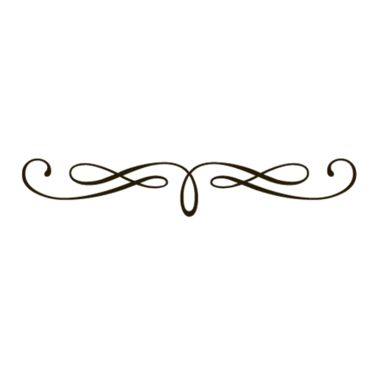 Core Values at EastgateWe are people of the Word.We are conduits of God’s grace to the lost.We are a community centered onGrace-filled accountability.We are obedient by faith to the law of God.We are saved eternally by Grace, Through Faith in Christ alone.Budget Featured OfferingsStudent Assistance	$5,108.87Fellowship Hall Project	Total:    $156,606.00www.eastgateadventist.churchYou can give online & listen to sermonsCalendar of eventsWe are on Facebook too!Church Office InformationPastor:	Eric Sayler  Cell:	(509)730-5271  Email:	eric@eastgateadventist.churchAdministrative Assistant: 	Marlien Arriola   Email:     	office@eastgateadventist.churchOffice Hours:Tuesday, Wednesday, Friday	  9:00am – 12:00pmContact Information:380 N Tausick Way ~ Walla Walla, WA  99362(509) 529-9933  Sunset:  Tonight – 4:34pm  Next Friday –4:42pm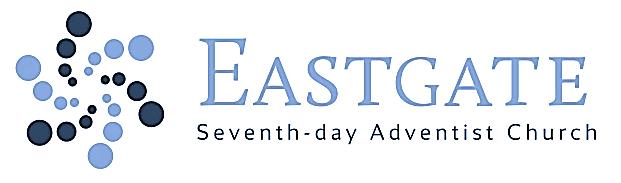 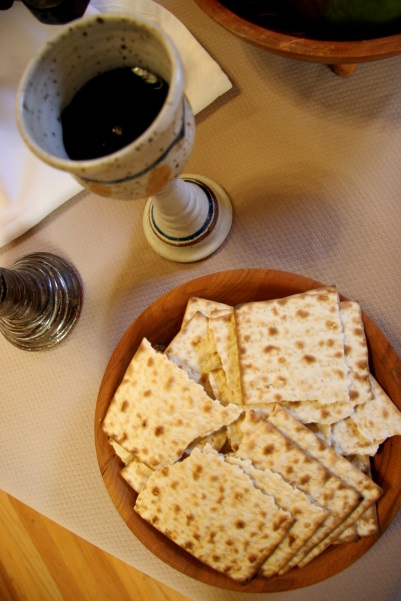 January 30, 2016Our Mission:Connect, Grow, ServeWelcomeWe’re glad you’re worshipping with us today!Elder:	Rod ZuverLead Deacon:	Trent FowlerAV Leader:	Bob & Ryan Daniel1st Worship Service		9:00am** Listen to service on a personal device at 107.3 FM **Church Alive	Rod ZuverA Mission ReportSongs of Praise & Worship 	Praise TeamWorship in Giving 	Rod Zuver“Walla Walla University”Children’s Story	Alex ColterSongs of Praise & Worship  	Praise TeamExperiencing God’s Word 	Pastor Eric Sayler“Communion”Song of Commitment	Praise TeamPrayer of Commitment	Pastor Eric SaylerPianist: Anita Cunningham Today’s Study Options	10:10amLesson Study	“Rebellion & Redemption”Hargreaves 	Room 115Wittlake/Daniel	SanctuaryCollegiate	Room 345     “Becoming Crosseyed”Alternate Study OptionsColvin/Rogers	Room 340		Bible Teachings	 Williams	Room 330		Bible Study: “Seeking to Know God”Shower Seekers	Room 145		“Ladies Devotional Journaling”The 	Word	Room 140 		Bible Study: “Beatitudes-Sermon on the Mountain”Renshaw 	Room 325	“Get Healthy Now!” DVD 	 This Week at a Glance	Sabbath, January 309:00am/11:20am	Speaker: Pastor Eric SaylerCommunion Service	SanctuaryAll-Church Fellowship MealImmediately after 2nd serviceSunday, January 318:00am		Work Bee-Foyer Flooring		FoyerMonday, February 17:00pm		Women’s Bible Study“Steps to Christ”	Room 160Wednesday, February 36:30pm		Men’s Group		Room 3306:30pm		Prayer and Praise		Carol Hargreaves’ Home		142 NW Earl Ln in College Place, WASabbath, February 69:00am/11:20am	Speaker: Pastor Eric Sayler		Sanctuary2:30/3:30pm	Singing Bands Park Manor/Regency at the Park	Membership Transfer 2nd ReadingJake & Crystal Wilkinson	to Spokane, WAMario & Melissa DeLise		to Sonora, CAEastgate Church InformationALL-CHURCH FELLOWSHIP POTLUCKTODAY, Jaunary 30th at 1:30pm. Immediately following 2nd service. Bring food enough for your family and to share.VALENTINES DINNER/MOVIESaturday, February 6th at 5:30pmEastgate Social Committee Invites YOU!Saturday, February 6th at 5:30pmSpend an evening of “Love” in Italy or at least your palate will be thinking you are in Italy!Cost:$15.00 per couple/$10.00 per personRSVP – Kim 386-8087 or Marlien 529-9933Additional Events & InformationEastgate Church InformationBILL & MARY JANE SAUNDERS  will be celebrating their 60th wedding anniversary Eaatgate Church in the Fellowship Hall on Saturday, Feb. 13, 2016 from 6:00-8:00pm.  Family and friends are invited to come help them observe this significant achievement!WORK PARTY-FOYER FLOORINGWe need your help! Sunday, January 31st  at 8:00am. We will serve a pancake breakfast to those who are willing to help strip the foyer floor and prep for installation. (Looking for volunteers to help with breakfast and to provide a lunch). Please sign up in the foyer if you would like to help with beautifying the church. EASTGATE CHURCH DIRECTORY  Log onto www.instantchurchdirectory.com for access to the new online church directory.  If your information needs to be updated from the previous church directory and you have not already completed the new information sheet, please contact Shellie Daniel at shelliedaniel@charter.net or call (509) 527-3736 with updates. Please email pics to office@eastgateadventist.church Community InformationCAMP MIVADON-DOCTORS & NURSESAre you a Doctor or Nurse and are interested in volunteering for a week to Camp Mivoden this summer? If you are please contact Steven Davidson @ 509-876-1404 or vastdavidson@hotmail.comSONBRIDGEFinancial Peace University class begins February 3.  A Dave Ramsey DVD program to make your money behave!  Call Greg at 540-9686.HEAVY LIFTERS - SonBridge needs you!  Several 3-4 hour shifts available.  Call 529-3100. TEENAGERS YOUR SPECIALTY?  SonBridge looking for a task supervisor to coordinate WWVA student workers from 3:30 – 5:30 pm, 5 days a week.  Call 529-3100.